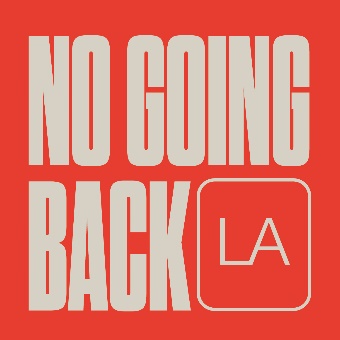 MEDIA CONTACT:  Lorena Alamillo(213) 443-6953,   lorena@vpepr.comThe Committee for Greater LA and ​​Southern California Public Radio Partner to Create Civics Literacy Program for Local Residents  Pasadena, Calif., January 18, 2022 — Today, The Committee for Greater LA, a group of civic leaders committed to a more inclusive and equitable Los Angeles, announced a partnership with Southern California Public Radio (SCPR) to provide in-depth multiplatform coverage on Los Angeles County civics to give local residents the tools to understand their local governments and make sure their voices can be heard.The partnership will manifest in multiple ways, making possible a series of one-hour specials for broadcast on 89.3 KPCC and a set of guides published on LAist about the region’s destiny issues in the weeks leading up to the primary elections. A series of livestreamed one-on-one conversations with candidates for the mayoral and County Board of Supervisors races ahead of the primary elections in June 2022, will give community members an opportunity to compare and contrast candidates across issues. Invitations to candidates have not been distributed at this time. Additionally, over the course of the next year, this partnership enables SCPR to publish a comprehensive library of civics explainers on how our local government works and how community members can engage. With community engagement as the priority, these explainers will exist both digitally on LAist, and be distributed physically as mailed fliers or on community boards. “The Committee calls out broken and failed systems and policies. It is in this spirit of raising awareness we are proud to support Southern California Public Radio on a nonpartisan voter education effort in advance of the 2022 primary election. The Committee for Greater LA knows well-informed voters are critical if we want to build a more equitable and inclusive Los Angeles,” said Miguel A. Santana, President & CEO of the Weingart Foundation and Chair of the Committee for Greater LA.More information in regards to events, and other activities planned by The Committee for Greater LA will be announced in the coming months. For more information please visit www.scpr.org and nogoingback.la   ###ABOUT THE COMMITTEE FOR GREATER LA:The Committee for Greater LA assembled civic leaders at the start of the COVID pandemic to prioritize the recovery of LA County’s most marginalized communities. We are a cross-sectoral group of Angelenos who share a vision that our region’s response to the COVID pandemic can advance systems change and dismantle the institutions and policies that have perpetuated failed policies. Our goal is sweeping systems change to ensure vulnerable and marginalized communities will be better off than they were before the crisis– there is #NoGoingBackLA. For more information visit https://nogoingback.la/.About Southern California Public Radio (SCPR)Southern California Public Radio (www.scpr.org) is a member-supported multi-platform public media organization that has garnered more than 550 journalistic honors since 1999. Recognized as a national leader in public service journalism and civic engagement, SCPR’s flagship radio station, 89.3 KPCC-FM, reaches more than 725,000 listeners every week as the most listened-to public radio news service across Southern California. The network’s five stations (89.3 KPCC-FM, 89.1 KUOR-FM, 90.3 KVLA-FM, 89.9 FM, and 89.5 KJAI-FM) deliver award-winning local news coverage to the diverse communities of the region, including a robust slate of signature programs from NPR, APM, the BBC and PRI. LAist (www.laist.com) is a digital news site committed to in-depth reporting about life in the Los Angeles metropolitan area. Its award-winning work reaches over seven million people per month, and in 2019, the brand grew to include LAist Studios (www.laiststudios.com), a dedicated podcast development and production studio. Furthering SCPR’s commitment to premium on-demand audio storytelling, podcasts from LAist Studios aim to reflect the ethos of Los Angeles — a forward-looking, minority-majority community built upon unmatched diversity, inclusion, and drive — going beyond geographical borders to connect with listeners around the globe who share the LA state of mind.